APSTIPRINĀTSVSIA “Paula Stradiņa klīniskā universitātes slimnīca” iepirkuma komisijas2020. gada 5.jūnija sēdē(protokols Nr. 1)IEPIRKUMA“Drukas un maketēšanas pakalpojumu nodrošināšana” (identifikācijas Nr. PSKUS 2020/76)NOLIKUMSIepirkums tiek rīkots Publisko iepirkumu likuma (turpmāk – PIL) 9. panta noteiktajā kārtībāPasūtītājsValsts sabiedrība ar ierobežotu atbildību “Paula Stradiņa klīniskā universitātes slimnīca”, reģistrācijas Nr. 40003457109, Pilsoņu iela 13, Rīga, LV-1002.KontaktpersonaPar iepirkuma dokumentāciju un organizatoriska rakstura informāciju – Zanda Brante, tālrunis 67069719 vai mob. tālrunis 29401678, e-pasta adrese: zanda.brante@stradini.lv.Informācija par iepirkuma priekšmetu Iepirkuma priekšmets ir drukas un maketēšanas pakalpojumu nodrošināšana saskaņā ar iepirkuma “Drukas un maketēšanas pakalpojumu nodrošināšana”, identifikācijas Nr.2020/76 (turpmāk – Iepirkums) nolikuma (turpmāk – Nolikums) un tā pielikumos noteiktajām prasībām. Iepirkuma priekšmeta apraksts un apjoms ir noteikts Iepirkuma Tehniskajā specifikācijā/ Tehniskajā - finanšu piedāvājumā (turpmāk – arī Tehniskā specifikācija) (2. pielikums). Līguma darbības termiņš: 24 (divdesmit četri) mēneši no līguma spēkā stāšanās dienas (nolikuma 5.pielikums). Kopējā plānotā summa par līgumu izpildi ir EUR 32 000,00 (trīsdesmit divi tūkstoši euro, 00 centi) bez PVN. Pretendentu piedāvājumā norādītās kopējās cenas ir tikai vērtējamās cenas un tiks izmantotas tikai pretendentu finanšu piedāvājumu savstarpējai salīdzināšanai. Pasūtītājs līguma izpildē ņems vērā pretendenta piedāvātās cenas, kuras ir saistošas visu līguma darbības laiku. Līgums tiks slēgts par nolikuma 3.4. punktā noteikto summu.Iepirkuma priekšmets nav sadalīts daļās.Pretendentam piedāvājums jāsagatavo un jāiesniedz par pilnu Iepirkuma priekšmeta apjomu.Pretendents nedrīkst iesniegt piedāvājuma variantus.CPV kods: 22900000-9 (Dažādi iespieddarbi).Iepirkuma identifikācijas Nr. PSKUS 2020/76.Iepirkuma nolikuma saņemšanaNolikumu ieinteresētie pretendenti var saņemt to lejupielādējot elektroniskajā formātā Pasūtītāja pircēja profilā Elektronisko iepirkumu sistēmā (turpmāk - EIS) https://www.eis.gov.lv/EKEIS/Supplier/Organizer/379.Ieinteresētais pretendents EIS e-konkursu apakšsistēmā var reģistrēties kā Nolikuma saņēmējs, ja tas ir reģistrēts EIS kā pretendents.Ieinteresētais pretendents apņemas sekot līdzi turpmākajām izmaiņām Nolikumā, kā arī iepirkuma komisijas (turpmāk – Komisija) sniegtajām atbildēm uz ieinteresēto pretendentu jautājumiem. Ja minētos dokumentus un ziņas Pasūtītājs ir ievietojis tīmekļvietnē EIS https://www.eis.gov.lv/EKEIS/Supplier/Organizer/379 pie konkrētā Iepirkuma, tiek uzskatīts, ka pretendents tos ir saņēmis un ar tiem iepazinies.Ja Nolikumā tiek konstatētas pretrunas ar publisko iepirkumu procedūru regulējošo tiesību aktu prasībām, piemēro publisko iepirkumu regulējošo tiesību aktu nosacījumus.Informācijas apmaiņas kārtībaKomisija un ieinteresētie pretendenti ar informāciju apmainās rakstiski. Mutvārdos sniegtā informācija Iepirkuma ietvaros nav saistoša.Ja ieinteresētais pretenents ir laikus pieprasījis papildu informāciju par Nolikumā iekļautajām prasībām, Pasūtītājs to sniedz 3 (triju) darbdienu laikā, bet ne vēlāk kā 4 (četras) dienas pirms piedāvājumu iesniegšanas termiņa beigām.Jautājumus par Nolikumā iekļautajām prasībām ieinteresētais pretednents uzdod rakstiskā veidā, adresējot tos Komisijai un ievietojot tos EIS www.eis.gov.lv pie konkrētā Iepirkuma, kā arī nosūtot tos elektroniski uz elektroniskā pasta adresi: zanda.brante@stradini.lv. Papīra formāta dokuments nav jāiesniedz.Informāciju Pasūtītājs nosūta ieinteresētajam pretendentam, kurš uzdevis jautājumu, un vienlaikus ievieto šo informāciju Pasūtītāja pircēja profilā https://www.eis.gov.lv pie konkrētā Iepirkuma, norādot arī uzdoto jautājumu.Komisija nav atbildīga par to, ja kāds pretendents nav iepazinies ar informāciju par Iepirkumu, kurai ir nodrošināta brīva un tieša elektroniska pieeja tīmekļvietnē EIS www.eis.gov.lv e-konkursu apakšsistēmā.Piedāvājuma iesniegšana, saturs un noformēšanas prasībasPiedāvājums jāiesniedz elektroniski EIS e-konkursu apakšsistēmā, ievērojot šādas pretendenta izvēles iespējas:izmantojot EIS e-konkursu apakšsistēmas piedāvātos rīkus, aizpildot minētās sistēmas e-konkursu apakšsistēmā Iepirkuma sadaļā ievietotās formas;elektroniski aizpildāmos dokumentus, sagatavojot ārpus EIS e-konkursu apakšsistēmas un augšupielādējot sistēmas attiecīgajās vietnēs aizpildītas PDF formas, t.sk. ar formā integrētajiem failiem (šādā gadījumā pretendents ir atbildīgs par aizpildāmo formu atbilstību dokumentācijas prasībām un formu paraugiem).Sagatavojot piedāvājumu, pretendents ievēro, ka:pieteikuma veidlapa (1. pielikums) un Tehniskā specifikācija/Tehniskais - finanšu piedāvājums (2. pielikums) jāaizpilda tikai elektroniski, atsevišķā elektroniskā dokumentā ar Microsoft Office rīkiem lasāmā formātā;iesniedzot piedāvājumu, pretendents ar drošu elektronisko parakstu un laika zīmogu paraksta vismaz pretendenta pieteikumu (sk. EIS sistēmā Iepirkuma sadaļā pievienotās datnes). Pieteikumu paraksta pretendenta pārstāvis ar pārstāvības tiesībām vai tā pilnvarota persona. Ja pieteikumu paraksta pilnvarotā persona, jāpievieno personas ar pārstāvības tiesībām izdota pilnvara (skenēts dokumenta oriģināls PDF formātā). Var tikt izmantots sistēmā iestrādātais paraksta rīks, kas nodrošina elektroniskā dokumenta parakstītāja identitātes apstiprināšanu;citus dokumentus pretendents pēc saviem ieskatiem ir tiesīgs iesniegt elektroniskā formā, parakstot ar EIS piedāvāto elektronisko parakstu vai parakstot ar drošu elektronisko parakstu.Piedāvājums jāiesniedz latviešu valodā. Tehniskā piedāvājuma dokumenti (piemēram, ražotāja izsniegta Preces tehniskā dokumentācija) var tikt iesniegti citā valodā ar pievienotu pretendenta apliecinātu tulkojumu latviešu valodā. Ja uz piedāvājuma iesniegšanas brīdi pretendents nevar nodrošināt ražotāja tehnisko dokumentu tulkojumu latviešu valodā, tai jābūt angļu valodā.Ja pretendents iesniedzis kāda dokumenta kopiju, to apliecina atbilstoši Ministru kabineta 04.09.2018. noteikumu Nr. 558 “Dokumentu izstrādāšanas un noformēšanas kārtība” noteiktajai kārtībai (turpmāk – apliecināta kopija). Ja dokumenta kopija nav apliecināta atbilstoši šajā punktā minēto normatīvo aktu prasībām, Komisija, ja tai rodas šaubas par iesniegtā dokumenta kopijas autentiskumu, var pieprasīt, lai pretendents uzrāda dokumenta oriģinālu vai iesniedz apliecinātu dokumenta kopiju.Iesniedzot piedāvājumu, pretendents pilnībā atzīst visus Nolikumā (t.sk. tā pielikumos un formās, kuras ir ievietotas EIS e-konkursu apakšsistēmas Iepirkuma sadaļā) ietvertos nosacījumus.Piedāvājums jāsagatavo tā, lai nekādā veidā netiktu apdraudēta EIS e-konkursu apakšsistēmas darbība un nebūtu ierobežota piekļuve piedāvājumā ietvertajai informācijai, tostarp piedāvājums nedrīkst saturēt datorvīrusus un citas kaitīgas programmatūras vai to ģeneratorus.Pretendents piedāvājuma dokumentus paraksta ar drošu elektronisko parakstu un laika zīmogu vai ar EIS piedāvāto elektronisko parakstu.Piedāvājuma iesniegšana un atvēršanaPretendents piedāvājumu iesniedz līdz 2020. gada 16.jūnijam plkst. 10.00, EIS e-konkursu apakšsistēmā.Ārpus EIS e-konkursu apakšsistēmas iesniegtie piedāvājumi tiks atzīti par neatbilstošiem Nolikuma prasībām un nosūtīti atpakaļ iesniedzējam.Pretendentu atlasi, piedāvājumu atbilstības pārbaudi un piedāvājumu vērtēšanu Komisija veic slēgtās sēdēs. Pasūtītājs neizsniedz protokolus, izņemot piedāvājumu atvēršanas sanāksmes protokolu, kamēr notiek pieteikumu vai piedāvājumu vērtēšana.Ja piedāvājumu iesniedz personu apvienība jebkurā to kombinācijā, piedāvājumā norāda tās pilnvaroto pārstāvi ar tiesībām elektroniski parakstīt visus ar šo Iepirkuma saistītos dokumentus. Pilnvarojums pārstāvēt personu apvienību ir jāparaksta katras personas apvienībā iekļautās personas pārstāvēttiesīgajam (ja personas ir vairākas) vai pilnvarotajam pārstāvim.Pilnvaras jāiesniedz skenētas PDF formātā sadaļā “Citas prasības.”Pretendents piedāvājuma noformēšanā ievēro Elektronisko dokumentu likumā un Ministru kabineta 2005. gada 28. jūnija noteikumos Nr. 473 “Elektronisko dokumentu izstrādāšanas, noformēšanas, glabāšanas un aprites kārtība valsts un pašvaldību iestādēs un kārtība, kādā notiek elektronisko dokumentu aprite starp valsts un pašvaldību iestādēm vai starp šīm iestādēm un fiziskajām un juridiskajām personām” noteiktās prasības attiecībā uz elektronisko dokumentu, kā arī drukātas formas elektronisko kopiju noformēšanu un to juridisko spēku. Pretendents ir tiesīgs apliecināt visus piedāvājumā esošos atvasinātos dokumentus un tulkojumus, iesniedzot vienu kopēju apliecinājumu, kas attiecas uz visiem atvasinātajiem dokumentiem un tulkojumiem.Ja piedāvājums, vai atsevišķas tā daļas satur komercnoslēpumu, piedāvājuma lapām, kuras satur šāda rakstura informāciju, ir jābūt ar atzīmi “Komercnoslēpums”, izņemot PIL noteiktos gadījumus. Par komercnoslēpumu nav uzskatāma piedāvātā cena un cita informācija, kas noteikta kā piedāvājuma vērtēšanas kritērija sastāvdaļa.Kvalifikācijas prasības pretendentiem un iesniedzamie kvalifikācijas dokumentiPieteikums dalībai IepirkumāVispārējie nosacījumi pretendenta dalībai Iepirkumā (tostarp iesniedzamie dokumenti) ir pieejami EIS www.eis.gov.lv e-konkursu apakšsistēmā Iepirkuma sadaļā, kā arī infomācija par Iepirkumu re pieejama Pasūtītāja tīmekļvietnē www.stradini.lv sadaļā “Iepirkumi”.Lai apliecinātu savu dalību Iepirkumā, pretendentam jāiesniedz pieteikums saskaņā ar EIS e-konkursu apakšsistēmā Iepirkumā sadaļā publicēto veidlapu (1. pielikums).Pieteikumā, atbilstoši Iepirkumu uzraudzības biroja sniegtajam skaidrojumam (https://www.iub.gov.lv/sites/default/files/upload/skaidrojums_mazajie_videjie_uzn.pdf) un Eiropas Komisijas 2003. gada 6. maija Ieteikumam par mazo un vidējo uzņēmumu definīciju (OV L124, 20.5.2003.)) jānorāda, kādam statusam atbilst pretendents – mazajam vai vidējam uzņēmumam.Pieteikums jāparaksta pretendenta pārstāvim ar pārstāvības tiesībām vai tā pilnvarotai personai. Ja pretendents ir piegādātāju apvienība un sabiedrības līgumā nav atrunātas pārstāvības tiesības, pieteikums jāparaksta katrai personai, kas iekļauta piegādātāju apvienībā, pārstāvim ar pārstāvības tiesībām.Ja pieteikumu paraksta persona, kurai nav pretendenta pārstāvības tiesības, jāiesniedz pretendenta personas ar pārstāvības tiesībām izdota pilnvara (oriģināls vai apliecināta kopija) citai personai parakstīt piedāvājumu.Persona, kura paraksta pieteikumu, pārstāvības tiesībām jābūt nostiprinātām atbilstoši Latvijas Republikā spēkā esošajam normatīvo aktu regulējumam. Ārvalstu pretendenta paraksttiesīgās personas pārstāvības tiesībām ir jābūt nostiprinātām atbilstoši tā reģistrācijas valsts vai patstāvīgās dzīvesvietas valsts normatīvo aktu regulējumam.Ja pieteikumu nav parakstījusi persona ar pārstāvības tiesībām, piedāvājums tiek noraidīts.Piedāvājums sastāv no Nolikuma  11. un 12. punktā noteiktajiem dokumentiem.Piedāvājuma dokumentiem jābūt skaidri salasāmiem, bez labojumiem.Piedāvājums jāsagatavo latviešu valodā. Svešvalodā sagatavotiem piedāvājuma dokumentiem jāpievieno tulkojums latviešu valodā. Ja pretendents piedāvājumā iesniedz dokumenta/ -u tulkojumu/ -us, tulkojuma/ -u pareizība ir jāapliecina. Par dokumentu tulkojuma atbilstību oriģinālam atbild pretendents.Pretendentu izslēgšanas un atlases prasības Attiecībā uz pretendentu, kuram būtu piešķiramas Iepirkuma līguma slēgšanas tiesības, nepastāv PIL 9. panta astotās daļas 1., 2., 3., 4. vai 5. punktā noteiktie pretendenta izslēgšanas nosacījumi, t.i., Pasūtītājs izslēdz pretendentu no dalības Iepirkumā jebkurā no šādiem gadījumiem:pasludināts pretendenta maksātnespējas process (izņemot gadījumu, kad maksātnespējas procesā tiek piemērots uz parādnieka maksātspējas atjaunošanu vērsts pasākumu kopums), apturēta tā saimnieciskā darbība vai pretendents tiek likvidēts;ir konstatēts, ka piedāvājumu iesniegšanas termiņa pēdējā dienā vai dienā, kad pieņemts lēmums par iespējamu iepirkuma līguma slēgšanas tiesību piešķiršanu, pretendentam Latvijā vai valstī, kurā tas reģistrēts vai kurā atrodas tā pastāvīgā dzīvesvieta, ir nodokļu parādi, tai skaitā valsts sociālās apdrošināšanas obligāto iemaksu parādi, kas kopsummā kādā no valstīm pārsniedz 150 euro;Iepirkuma procedūras dokumentu sagatavotājs (Pasūtītāja amatpersona vai darbinieks), Komisijas loceklis vai eksperts ir saistīts ar pretendentu PIL 25. panta pirmās un otrās daļas izpratnē vai ir ieinteresēts kāda pretendenta izvēlē, un Pasūtītājam nav iespējams novērst šo situāciju ar mazāk pretendentu ierobežojošiem pasākumiem;uz pretendenta norādīto personu, uz kuras iespējām pretendents balstās, lai apliecinātu, ka tā kvalifikācija atbilst prasībām, kas noteiktas paziņojumā par plānoto līgumu vai Nolikumā, kā arī uz personālsabiedrības biedru, ja pretendents ir personālsabiedrība, ir attiecināmi PIL 9. panta astotās daļas 1., 2. un 3. punkta nosacījumi.PIL 9. panta astotās daļas 2. punktā minēto nosacījumu pārbaude ir par periodu: dienā, kad ir piedāvājumu iesniegšanas termiņa pēdējā diena un dienā, kad pieņemts lēmums par iespējamu Iepirkuma līguma slēgšanas tiesību piešķiršanu. Starptautisko un Latvijas Republikas nacionālo sankciju likuma 11.1 panta 1. un 2. daļā noteikto izslēgšanas nosacījumu pārbaude tiek veikta dienā, kad pieņemts lēmums par iespējamu Iepirkuma līguma slēgšanas tiesību piešķiršanu.Lai pārbaudītu, vai pretendents nav izslēdzams no dalības Iepirkumā PIL 9. panta astotās daļas 1., 2., 4. vai 5. punktā minēto apstākļu dēļ, Pasūtītājs rīkojas saskaņā ar PIL 9. panta devīto daļu.Starptautisko un Latvijas Republikas nacionālo sankciju likuma 11.1 panta 1. un 2. daļā noteikto izslēgšanas nosacījumu pārbaudi veic http://sankcijas.kd.gov.lv/; https://www.sanctionsmap.eu/#/main un https://www.treasury.gov/resource-center/sanctions/SDN-List/Pages/consolidated.aspx.Atkarībā no PIL 9. panta devītās daļas 1. punkta “b” apakšpunktam veiktās pārbaudes rezultātiem Pasūtītājs rīkojas saskaņā ar PIL 9. panta 10. daļu.Attiecībā uz ārvalstī reģistrētu vai pastāvīgi dzīvojošu pretendentu un PIL 9. panta astotās daļas 4. punktā minēto personu Pasūtītājs pieprasīs, lai pretendents iesniedz attiecīgās kompetentās institūcijas izziņu, kas apliecina, ka uz to un PIL 9. panta astotās daļas 4. punktā minēto personu neattiecas PIL 9. panta astotajā daļā noteiktie gadījumi. Termiņu izziņas iesniegšanai Pasūtītājs noteiks ne īsāku par 10 darbdienām pēc pieprasījuma izsniegšanas vai nosūtīšanas dienas. Ja attiecīgais pretendents noteiktajā termiņā neiesniedz minēto izziņu, Pasūtītājs to izslēdz no dalības Iepirkumā.Uz pretendentu nedrīkst attiekties Starptautisko un Latvijas Republikas nacionālo sankciju likuma 11.1 panta pirmajā un otrajā daļā noteiktie izslēgšanas nosacījumi. Pasūtītājs attiecībā uz pretendentu, kuram būtu piešķiramas līguma slēgšanas tiesības, pārbauda, vai attiecībā uz šo pretendentu, tā valdes vai padomes locekli, patieso labuma guvēju, pārstāvēttiesīgo personu vai prokūristu, vai personu, kura ir pilnvarota pārstāvēt pretendentu darbībās, kas saistītas ar filiāli, vai personālsabiedrības biedru, tā valdes vai padomes locekli, patieso labuma guvēju, pārstāvēttiesīgo personu vai prokūristu, ja pretendents ir personālsabiedrība, ir noteiktas Starptautisko un Latvijas Republikas nacionālo sankciju likuma 11.1 panta pirmajā daļā noteiktās sankcijas, kuras ietekmē līguma izpildi. Ja attiecībā uz pretendentu vai kādu no minētajām personām ir noteiktas Starptautisko un Latvijas Republikas nacionālo sankciju likuma 11.1 panta pirmajā daļā noteiktās sankcijas, kuras kavēs līguma izpildi, pretendents ir izslēdzams no dalības līguma slēgšanas tiesību piešķiršanas procedūrā.Lai Komisija pārbaudītu, vai uz ārvalstī reģistrētu pretendentu, kuram piešķiramas līguma slēgšanas tiesības, neattiecas Starptautisko un Latvijas Republikas nacionālo sankciju likumā  noteiktās sankcijas, pretendentam 10 (desmit) darbdienu laikā no attiecīga pieprasījuma saņemšanas ir jāiesniedz kompetentas institūcijas (piemēram, Latvijas Republikas Uzņēmumu reģistram līdzvērtīgas iestādes) izziņu (-as), kas atspoguļo aktuālo informāciju par amatpersonām – valdes vai padomes locekļiem, pārstāvēttiesīgajām personām vai prokūristiem vai personām, kuras ir pilnvarotas pārstāvēt pretendentu darbībās, kas saistītas ar filiāli. Ja šāda izziņa netiek izsniegta, minēto dokumentu var aizstāt ar zvērestu vai, ja zvēresta došanu attiecīgās valsts normatīvie akti neparedz, - ar paša pretendenta vai Starptautisko un Latvijas Republikas nacionālo sankciju likuma 11.1 panta otrajā daļā minētā apakšuzņēmēja apliecinājumu kompetentai izpildvaras vai tiesu varas iestādei, zvērinātam notāram vai kompetentai attiecīgās nozares organizācijai to reģistrācijas valstī. Pasūtītājs, sabiedrisko pakalpojumu sniedzējs, publiskais partneris vai tā pārstāvis Starptautisko un Latvijas Republikas nacionālo sankciju likuma 11.1 panta pirmajā un otrajā daļā paredzētajai pārbaudei nepieciešamās ziņas attiecībā uz ārvalstī reģistrētu pretendentu vai apakšuzņēmēju var iegūt arī patstāvīgi.Tehniskais un finanšu piedāvājumsPretendents, iesniedz parakstītu Tehnisko specifikāciju/Tehnisko – finanšu piedāvājuma formu (2.pielikums) kā savu tehnisko un finanšu piedāvājumu atbilstoši EIS e-konkursu apakšsistēmā Iepirkuma sadaļā publicētajām veidlapām, tādā veidā apliecinot piedāvājuma atbilstību tehniskajā specifikācijā noteiktajām prasībām, apstiprinot tās kvalitāti un garantiju.Pretendents nedrīkst veikt izmaiņas EIS e-konkursu apakšsistēmā Iepirkuma sadaļā publicēto veidlapu struktūrā, t.sk. dzēst vai pievienot rindas vai kolonnas.Pretendents iesniedz finanšu piedāvājumu atbilstoši EIS e-konkursu apakšsistēmā Atklāta konkursa sadaļā publicētajai veidlapai, aizpildot 2.pielikuma ailes, kā arī EIS e-konkursu apakšsistēmā pie konkrētā iepirkuma aizpildot cenai paredzēto aili.Pretendents finanšu piedāvājumā cenas norāda eiro (EUR) bez pievienotā vērtības nodokļa (PVN) ar ne vairāk kā divām zīmēm aiz komata.Finanšu piedāvājumā pretendentam jāietver visi izdevumi un izmaksas, kas saistītas ar Līguma izpildi – nodokļi, nodevas (izņemot pievienotās vērtības nodokli), administrācijas, transporta izmaksas, darbs, materiāli u.c. saistītās izmaksas. Pasūtītājs nemaksās nekādus pretendenta papildus izdevumus, kas nebūs iekļauti finanšu piedāvājumā.Piedāvājuma vērtēšana, lēmuma pieņemšanaPasūtītājs pārbauda piedāvājumu atbilstību Nolikumā noteiktajām prasībām un izvēlas piedāvājumu saskaņā ar noteikto piedāvājuma izvēles kritēriju.Piedāvājuma izvēles kritērijs ir saskaņā ar PIL 51. panta otro daļu – “saimnieciski visizdevīgākais piedāvājums”. Komisija piedāvājumu vērtēšanu veic slēgtās sēdēs šādos posmos:Piedāvājumu noformējuma pārbaude:Komisija novērtē katra piedāvājuma atbilstību Nolikuma 8. punktā noteiktajām prasībām un to vai iesniegti Nolikuma 11. un 12. punktā noteiktie dokumenti.Ja piedāvājums neatbilst kādai no piedāvājumu noformējuma prasībām, Komisija var lemt par attiecīgā piedāvājuma tālāku izskatīšanu.Pretendentu atlase:Komisija novērtē piedāvājumu noformējuma pārbaudi izturējušā pretendenta atbilstību Nolikuma 10. punktā noteiktajām pretendentu atlases prasībām, vērtējot Nolikuma 11. un 12. punktā norādītos pretendenta dokumentus.Ja Pasūtītājs konstatē, ka pieteikumā vai piedāvājumā ietvertā pretendenta iesniegtā informācija vai dokuments ir neskaidrs vai nepilnīgs, tas pieprasīs, lai pretendents vai kompetenta institūcija izskaidro vai papildina minēto informāciju vai dokumentu vai iesniedz trūkstošo dokumentu, nodrošinot vienlīdzīgu attieksmi pret visiem pretendentiem. Termiņu nepieciešamās informācijas vai dokumenta iesniegšanai Pasūtītājs noteiks samērīgi ar laiku, kas nepieciešams šādas informācijas vai dokumenta sagatavošanai un iesniegšanai.Ja pasūtītājs ir pieprasījis izskaidrot vai papildināt pieteikumā vai piedāvājumā ietverto pretendenta iesniegto informāciju, bet pretendents to nav izdarījis atbilstoši Pasūtītāja noteiktajām prasībām, Pasūtītājs pieteikumu vai piedāvājumu vērtē pēc tā rīcībā esošās informācijas.Lai izslēgtu šaubas par pretendenta iesniegto dokumenta kopiju autentiskumu, Pasūtītājs var pieprasīt, lai pretendents uzrāda dokumenta oriģinālu vai iesniedz apliecinātu dokumenta kopiju.Ja pretendents neatbilst kādai no Nolikuma 10. punktā noteiktajām pretendentu atlases prasībām, pretendents tiek izslēgts no turpmākās dalības Iepirkumā un tā piedāvājumu tālāk nevērtē.Piedāvājumu atbilstības pārbaude:Komisija pārbauda vai piedāvājums atbilst Tehniskajai specifikācijai.Pasūtītājs ir tiesīgs pieprasīt, lai tiek izskaidrota Tehniskajā un finanšu piedāvājumā iekļautā informācija. Tehniskā piedāvājuma atbilstības pārbaudei Iepirkuma komisijai ir tiesības pieprasīt pretendentam iesniegt Tehniskajā piedāvājumā norādīto, pasūtījuma izpildē izmantojamā papīra paraugus – ne lielāki kā A5 formātā, uz kuriem norādīts papīra nosaukums, Tehniskās specifikācijas pozīcijas numurs un g/m2 , kuri pretendentam ir jāiesniedz ne vēlāk kā 3 (trīs) darba dienu laikā no pieprasījuma nosūtīšanas brīža. Paraugus jāiesniedz Valsts sabiedrības ar ierobežotu atbildību „Paula Stradiņa klīniskā universitātes slimnīca”, Iepirkumu daļā, Pilsoņu ielā 13, Rīgā, 2.korpusa 2.stāvā, darba laiks no 8.30-16.30. Ja pretendenta Tehniskais un finanšu piedāvājums neatbilst Tehniskajai specifikācijai, Komisija tā piedāvājumu noraida un izslēdz pretendentu no turpmākās dalības Iepirkumā un tā piedāvājumu tālāk nevērtē.Iepirkuma komisija pārbauda, vai nav iesniegts nepamatoti lēts piedāvājums un rīkojas saskaņā ar PIL 53.panta noteikumiem. Ja iepirkuma komisija konstatē, ka ir iesniegts nepamatoti lēts piedāvājums, tas tiek noraidīts.Piedāvājumu vērtēšana:Komisija pārbauda vai piedāvājumos nav aritmētikas kļūdas. Ja Komisija konstatē šādas kļūdas, tā tās izlabo. Par kļūdu labojumu un laboto piedāvājuma summu Komisija paziņo pretendentam, kura pieļautās kļūdas labotas. Vērtējot piedāvājumu, Komisija ņem vērā labojumus.Komisija izvēlas piedāvājumu piedāvājumus saskaņā ar piedāvājuma izvēles kritēriju, kas norādīts nolikuma 13.2.punktā. Ja iepirkuma komisija konstatē, ka pretendentu piedāvājumu novērtējums atbilstoši izraudzītajam piedāvājuma izvēles kritērijam ir vienāds, tad kā nākošais izšķirošais piedāvājuma izvēles kritērijs tiek noteikts visvairāk iegūto punktu skaits par kritēriju Nr. 1 “Pretendenta piedāvātā kopējā vērtējamā cena EUR bez PVN par drukas un maketēšanas pakalpojumiem (Tabula Nr. 1)”. Līguma slēgšanas tiesības tiks piešķirtas pretendentam, kurš iesniedzis Nolikuma prasībām atbilstošu piedāvājumu un kura kvalifikācija ir atbilstoša Iepirkumā izvirzītajām prasībām un kurš būs ieguvis lielāko punktu skaitu, atbilstoši Nolikuma 13.2. punktā noteiktajiem kritērijiem un vērtējumam. Katrā vērtēšanas posmā vērtē tikai to pretendentu piedāvājumus, kuri nav noraidīti iepriekšējā vērtēšanas posmā.Piedāvājumu vērtēšanas gaitā Pasūtītājs ir tiesīgs pieprasīt, lai pretendents iesniedz apliecinājumu tam, ka piedāvājumu izstrādājis neatkarīgi.Saimnieciski visizdevīgākā piedāvājuma izvēles kritēriji un to skaitliskās vērtības: Par saimnieciski visizdevīgāko piedāvājumu katrā iepirkuma priekšmeta daļā atsevišķi tiks atzīts piedāvājums, kurš ieguvis visaugstāko punktu skaitu saskaņā ar 1. – 2. punktā noteiktajiem piedāvājumu izvēles kritērijiem.Lēmuma, ar kuru tiek noteikts uzvarētājs Iepirkumā, pieņemšana un paziņošana:Komisija pārbauda piedāvājumu atbilstību Nolikumā noteiktajām prasībām un izvēlas piedāvājumu saskaņā ar noteikto piedāvājuma izvēles kritēriju.Komisija par uzvarētāju Iepirkumā atzīst pretendentu, kurš izraudzīts atbilstoši Nolikumā noteiktajām prasībām un kritērijiem un nav izslēdzams no dalības Iepirkumā saskaņā ar PIL 9. panta astoto daļu.Ja iesniegti Nolikumā noteiktajām prasībām neatbilstoši piedāvājumi vai vispār nav iesniegti piedāvājumi, Komisija pieņem lēmumu izbeigt Iepirkumu bez rezultāta.Triju darbdienu laikā pēc lēmuma pieņemšanas Pasūtītājs informē visus pretendentus par Iepirkuma rezultātu un nosūta minēto lēmumu elektroniskā veidā, pievienojot elektroniskajam pastam skenētu dokumentu (Parakstīta lēmuma par iepirkuma rezultātu skenētu kopiju), kā arī savā pircēja profilā nodrošina brīvu un tiešu elektronisku piekļuvi PIL 9. panta trīspadsmitajā daļā minētajam lēmumam.Iepirkuma līguma slēgšana:Pretendentam, kurš tiek atzīts par uzvarētāju Iepirkumā, tiek piešķirtas līguma slēgšanas tiesības. Līgums jāparaksta 5 (piecu) darbdienu laikā no Pasūtītāja nosūtītā (arī uz elektroniskā pasta adresi) uzaicinājuma parakstīt līgumu izsūtīšanas dienas, ja vien nav vienošanās par citu termiņu. Ja norādītajā termiņā pretendents neparaksta līgumu, tas tiek uzskatīts par atteikumu slēgt līgumu.Ja uzvarētājs atsakās slēgt līgumu ar Pasūtītāju, Pasūtītājs var pieņemt lēmumu slēgt to ar nākamo pretendentu, kura piedāvājums atbilst Nolikuma prasībām un ir nākamais saimnieciski visizdevīgākais piedāvājums.Pasūtītājs ir tiesīgs pārtraukt Iepirkumu un neslēgt līgumu, ja tam ir objektīvs pamatojums.Atbilstoši PIL 9. panta 18. daļai, desmit darbdienu laikā pēc tam, kad stājas spēkā līgums vai tā grozījumi, Pasūtītājs savā pircēja profilā ievieto attiecīgi līguma vai tā grozījumu tekstu, atbilstoši normatīvajos aktos noteiktajai kārtībai, ievērojot komercnoslēpuma aizsardzības prasības. Līguma un tā grozījumu teksts ir pieejams pircēja profilā vismaz visā līguma darbības laikā, bet ne mazāk kā 36 mēnešus pēc līguma spēkā stāšanās dienas.Pretendenta pienākumi un tiesības:Komisijas noteiktajā termiņā sniegt atbildes un skaidrojumus uz Komisijas pieprasījumiem.Segt visas izmaksas, kas saistītas ar piedāvājumu sagatavošanu un iesniegšanu neatkarīgi no Iepirkuma rezultāta.Pretendentam ir tiesības pārsūdzēt Iepirkuma komisijas pieņemto lēmumu Administratīvajā rajona tiesā Administratīvā procesa likumā noteiktajā kārtībā mēneša laikā no lēmuma saņemšanas dienas. Lēmuma pārsūdzēšana neaptur tā darbību.Pretendenta tiesības ir tiesības saskaņā ar PIL, Nolikumu un Latvijas Republikā spēkā esošajiem normatīvajiem aktiem.Iepirkuma komisijas pienākumi un tiesības:Nodrošināt pretendentu brīvu konkurenci, kā arī vienlīdzīgu un taisnīgu attieksmi pret tiem.Pieaicināt atzinumu sniegšanai neatkarīgus ekspertus ar padomdevēja tiesībām.Iepirkuma komisijas tiesības noteiktas saskaņā ar PIL, Nolikumu un Latvijas Republikā spēkā esošajiem normatīvajiem aktiem.pielikums nolikumam           (ID Nr. PSKUS 2020/76)Pieteikums dalībai iepirkumā “Drukas un maketēšanas pakalpojumu nodrošināšana” (identifikācijas Nr. PSKUS 2020/76)Pretendents:ar šī pieteikuma iesniegšanu pretendents:piesakās piedalīties iepirkumā “Drukas un maketēšanas pakalpojumu nodrošināšana” (iepirkuma identifikācijas Nr. PSKUS 2020/76);piekrīt Iepirkuma nolikumā izvirzītajām prasībām un garantē Iepirkuma nolikuma izpildi, apliecinot, ka Iepirkuma nolikuma noteikumi ir skaidri un saprotami;apliecina, ka ir gatavs līguma slēgšanas tiesības piešķiršanas gadījumā noslēgt līgumu ar Pasūtītāju;garantē, ka visa piedāvājumā sniegtā informācija un ziņas ir patiesas;informē, ka  pretendenta patiesais/ -ie labuma guvējs/ -i ir ________________________ (tiek norādīts fiziskas /-u personas/ -u vārds, uzvārds, personas kods (ja personai nav personas koda, norāda dzimšanas datumu, mēnesi un gadu) [1];piedāvājumā ietvertās dokumentu kopijas atbilst to oriģināliem[1];piedāvājumā ietvertie dokumentu tulkojumi atbilst to oriģināliem[2].Pretendenta vai tā piesaistītā apakšuzņēmēja uzņēmums atbilst (vajadzīgo pasvītrot):mazā uzņēmuma statusam (nodarbina mazāk nekā 50 personas, bilance nepārsniedz 10 miljonus euro);vidējā uzņēmuma statusam (nodarbina mazāk nekā 250 personas, bilance nepārsniedz 43 miljonus euro).Ja pretendents ir piegādātāju apvienība:personas, kuras veido piegādātāju apvienību (nosaukums, reģ. Nr., juridiskā adrese): ___________________;katras personas atbildības apjoms %:_________________________.Ja pretendents balstās uz citu personu/uzņēmuma kvalifikāciju:persona, uz kuras iespējām pretendents balstās, lai izpildītu kvalifikācijas prasības (vārds uzvārds, personas kods) _____________;uzņēmums, uz kura iespējām pretendents balstās, lai izpildītu kvalifikācijas prasības (nosaukums, reģ. Nr., juridiskā adrese) ______________________________;vienošanās ar uzņēmumu, uz kura iespējām pretendents balstās, lai izpildītu kvalifikācijas prasības, atrodas piedāvājuma ___. lpp.2020. gada ___. _____________(uzņēmuma vadītāja vai tā pilnvarotās personas (pievienot pilnvaras oriģinālu vai apliecinātu kopiju) paraksts, tā atšifrējums)2. pielikums nolikumam(ID Nr. PSKUS 2020/76)Tehniskā specifikācija/ Tehniskais – finanšu piedāvājums “Drukas un maketēšanas pakalpojumu nodrošināšana”Pasūtītājs: Valsts sabiedrība ar ierobežotu atbildību “Paula Stradiņa klīniskā universitātes slimnīca”, Pilsoņu iela 13, Rīga, LV-1002, TĀLRUNIS: 67069600, fakss: 67069661Iepirkuma  priekšmets: Balstoties uz Pasūtītāja vajadzībām, veikt Slimnīcai nepieciešamo poligrāfijas izstrādājumu maketēšanas darbus, saskaņot tos ar Pasūtītāju un veikt drukas darbus. Visu poligrāfijas materiālu piegāde notiek uz Pasūtītāja juridisko adresi Pilsoņu ielā 13, Rīgā. Pēc ieinteresēto pretendentu pieprasījuma varam elektroniski nosūtīt Slimnīcas “Grafiskās identitātes grāmatu”, kas ir iespieddarbu dizaina izstrādes pamatā. Pasūtītājam ir tiesības pasūtīt citus iespieddarbus, kuru tehniskie parametri (izmēri, izmantojamie materiāli, pēcapstrāde) ir atbilstoši Tehniskajā specifikācijā norādītajiem darbiem, par kuriem līgumslēdzējpuses rakstveidā vienojas, ievērojot Publisko iepirkuma likuma 60.un 61. panta nosacījumus. Pieteikšanas termiņš šajā pozīcijā norādītajiem darbiem ir vismaz 10 (desmit) darba dienas pirms darbu uzsākšanas.Tabula Nr. :2*Maketēšanas pakalpojums šī iepirkuma ietvaros nepieciešamības gadījumā ietver fotogrāfiju un/vai ilustratīvā materiāla apstrādi, fotokopiju izkārtojumu maketā, kā arī gatavā maketa saskaņošanu ar Pasūtītāju un iespieddarbu gala salikuma faila nodošanu Pasūtītājam.**Gadījumā, ja pretendents piedāvā ekvivalentu papīru, tā nosaukums un raksturojošie dati ierakstāmi iekavās pēc vārdiem “vai ekvivalents” attiecīgajā pozīcijā.Paraksts: 							Vārds, uzvārds: 						Amats: 							Pieteikums sagatavots un parakstīts 2020. gada 					3.pielikums nolikumam(ID. Nr. PSKUS 2020/76)Pretendenta pieredze pēdējo 3 (trīs) gadu laikāPielikumā: Pasūtītāju atsauksmes uz _____ lapām.2020.gada ___.________________________________________________________________________________________(uzņēmuma vadītāja vai tā pilnvarotās personas (pievienot pilnvaras oriģinālu vai apliecinātu kopiju) paraksts, tā atšifrējums)4.pielikums Nolikumam(ID. Nr. PSKUS 2020/76)LĪGUMS Nr. _________________Rīgā,							                              2020.gada __.____________Valsts sabiedrība ar ierobežotu atbildību “Paula Stradiņa klīniskā universitātes slimnīca”, reģistrācijas numurs: 40003457109, juridiskā adrese: Pilsoņu iela 13, Rīga, LV-1002, kuru saskaņā ar statūtiem un valdes lēmumu ____________________ pārstāv ___________ (turpmāk – Pasūtītājs), no vienas puses, un __ “__________”, reģ.Nr. ______________, adrese: _______________,tās ____________ ______________ personā, kurš rīkojas uz ______________ pamata, turpmāk - Izpildītājs, no otras puses,Turpmāk abi kopā saukti – Puses, pamatojoties uz iepirkuma “Drukas un maketēšanas pakalpojumu nodrošināšana”, identifikācijas Nr. PSKUS 2020/76, (turpmāk – Iepirkums) rezultātiem noslēdz šādu līgumu (turpmāk – Līgums) :LĪGUMA PRIEKŠMETS Pasūtītājs sniedz iespieddarbu pakalpojumu (turpmāk – Pakalpojums) ar saviem darba rīkiem, ierīcēm un darbaspēku, kā arī citiem Līguma pilnīgai izpildei nepieciešamajiem resursiem  un piegādāt Pakalpojuma ietvaros izgatavotos drukas materiālus (turpmāk – Prece) par Līgumā nolīgto atlīdzību, saskaņā ar Tehniskajā specifikācijā/Tehniskajā – finanšu piedāvājumā noteiktajām prasībām un izcenojumiem, kas atbilst Izpildītāja iesniegtajai Tehniskajai specifikācijai/Tehniskajam – finanšu piedāvājumam. (Līguma  pielikums). Preces piegādes vieta – Pilsoņu iela 13, Rīga. Pasūtītājs ir tiesīgs iegādāties no Izpildītāja arī citas Precēm līdzvērtīgas preces, vērtībā ne vairāk kā 10% no Līguma summas, kuru nepieciešamību uz Līguma slēgšanas brīdi nevar paredzēt, iepriekš vienojoties ar Izpildītāju par apjomu un cenu. Par Precēm līdzvērtīgām precēm tiek uzskatītas preces, kas klasificējamas kā drukas materiāli.PAKALPOJUMA un PRECES KVALITĀTE Pakalpojumam jāatbilst to darbību regulējošo, Latvijas Republikā spēkā esošo, normatīvo aktu prasībām un Līgumam, kā arī labas prakses principiem. Izpildītājs, parakstot Līgumu, apliecina, ka Izpildītāja rīcībā uz Līguma slēgšanas brīdi un Līguma izpildes laikā būs pietiekošs skaits atbilstošas kvalifikācijas darbinieku, nepieciešamais tehniskais aprīkojums un materiāltehniskie resursi, kā arī citi līdzekļi Līguma saistību savlaicīgai un kvalitatīvai izpildei, kā arī Līguma darbības laikā Pakalpojuma sniegšanas laikā tiks nodrošināta trešo personu tiesību ievērošana, nodrošinot Pasūtītāju pret trešo personu prasījumiem, kas attiecināmi uz autortiesību ievērošanu. IZPILDES TERMIŅŠ UN KĀRTĪBA  Izpildītājs izgatavo un piegādā Preces pa daļām pēc Pakalpojuma pasūtījuma veikšanas (turpmāk – pasūtījums), laikā par kādu vienojas Puses pasūtījuma veikšanas brīdī, ņemot vērā Tehniskajā specifikācijā provizoriski noteiktos darbu izpildes termiņus. Par pasūtījuma laiku ir uzskatāma diena, kad Pasūtītāja Līgumā minētā kontaktpersona ir nosūtījusi pieprasījumu uz Izpildītāja e-pastu _______. Izpildītājam vienas darba dienas laikā jāapstiprina pasūtījuma saņemšanu. Iestājoties neparedzamiem apstākļiem, Pusēm vienojoties, var tikt noteikts cits Preču piegādes termiņš, bet  tas nedrīkst pārsniegt piegādes termiņu vairāk kā 5 (piecas) kalendārās dienas.Pasūtījumā Pasūtītājs norāda Preces daudzumu, nepieciešamo piegādes datumu un adresi.Pēc pasūtījuma veikšanas, Puses saskaņo un abpusēji apstiprina Preču maketus. Tikai pēc Preču maketa apstiprināšanas tiek uzsākta Preču izgatavošana (druka).Visus Līguma ietvaros apstiprinātos maketus PDF formātā un to darba failus (piemēram, EPS formātā, nodrošinot rediģēšanas iespēju) līdz Līguma saistību pilnīgai izpildei Izpildītājs piegādā Pasūtītājam ārējā datu nesējā (USB formātā (vienā) eksemplārā.Izpildītājs izpilda pasūtījumu, piegādājot visu pasūtījumā norādīto Preču apjomu termiņā, par kādu Puses vienojušās.Preces piegādi un novietošanu Pasūtītāja telpās, saskaņā ar Līguma 1.2.punktu, nodrošina Izpildītājs, izmantojot savu transportu un darbaspēku. Izpildītājs ir atbildīgs par Preču transportēšanas izdevumiem.Par Preces nodošanu tiek abpusēji parakstīta Preču pavadzīme - rēķins, kas apliecina to, ka pasūtījums ir izpildīts. Preču pavadzīmē – rēķinā tiek fiksēts piegādātās Preces nosaukums, daudzums un piegādātā Preču daudzuma cena.Pasūtītājs Preču pavadzīmi – rēķinu paraksta tikai pēc tam, kad ir pārliecinājies par piegādāto Preču atbilstību Līguma un pielikuma noteikumiem.PAKALPOJUMA un PRECES NODOŠANAS UN PIEŅEMŠANAS KĀRTĪBAIzpildītājam pēc Pasūtītāja pieprasījuma atsevišķām Pielikumā norādītajām pozīcijām jānodrošina paraugizdruku saskaņošanu klātienē 1 (vienas) darba dienas  laikā pēc pieprasījuma saņemšanas un pirms attiecīgajās pozīcijās noteikto darbu uzsākšanas.Pasūtītājs ir tiesīgs pirms pieņemšanas pārbaudīt Pakalpojumu un Preci, nepieņemt to un neparakstīt pavadzīmi – rēķinu, ja Pakalpojums vai Prece neatbilst Līgumā un pasūtījumā norādītajam. Šajā gadījumā Pasūtītājs sagatavo pretenziju un nosūta to Izpildītājam ne vēlāk kā trīs darba dienu laikā no Preces un Pakalpojuma iesniegšanas Pasūtītājam dienas.Izpildītājs uz sava rēķina ne vēlāk kā 10 dienu laikā piegādā Līgumā norādītajam atbilstošu Pakalpojumu un Preci, ja pretenzijā minētais tiek atzīts par pamatotu.Jautājumi par Pakalpojuma un Preces atbilstību Līguma noteikumiem tiek risināti Pusēm savstarpēji vienojoties. Ja vienoties neizdodas 10 darba dienu laikā, Pusēm ir tiesības pieaicināt ekspertu. Ja eksperta slēdziens apstiprina par pamatotu Pasūtītāja viedokli, Izpildītājs ne tikai novērš attiecīgos trūkumus, bet arī Pasūtītāja noteiktā termiņā un kārtībā sedz eksperta izmaksas. Ja eksperts pretenzijā norādīto atzīst par nepamatotu, eksperta pakalpojumus sedz Pasūtītājs.Izpildītājs Pakalpojumu un Preci nodod, bet Pasūtītājs pieņem ar pavadzīmes - rēķina abpusēju parakstīšanu, kuru sastāda Izpildītājs.  Pasūtītājs ir tiesīgs koriģēt Iepirkuma priekšmeta apjomu, atsakoties no konkrētajām Pielikumā noteiktajām pozīcijām (pilnībā vai daļēji), kā arī samazinot vai palielinot to atsevišķās pozīcijās, kopējās līgumcenas ietvaros. Daļēja samazinājuma vai palielinājuma gadījumā (ne vairāk par 20 % no attiecīgajā pozīcijā noteiktā apjoma) par pamatu norēķiniem tiks izmantota proporcionālā metode. Par iespējamām korekcijām Izpildītājam tiks paziņots ne vēlāk kā 10 (desmit) darba dienas pirms attiecīgā izpildes posma darbu uzsākšanas.LĪGUMA SUMMA UN NORĒĶINU KĀRTĪBALīguma kopējā summa ___________ EUR ((……. euro un …… centi) bez pievienotās vērtības nodokļa (turpmāk – PVN). PVN tiek aprēķināts un maksāts saskaņā ar Latvijas Republikas normatīvajos aktos noteikto kārtību.   Līguma 5.1.punktā norādītajā summā ir ietverti visi Izpildītāja izdevumi, kas tam rodas saistībā ar Līguma izpildi, tajā skaitā izdevumi, kas saistīti ar Preces piegādi Pasūtītājam uz Līguma 1.2.punktā norādīto adresi.Pusēm rakstiski vienojoties ir tiesības palielināt Līguma kopējo summu, ievērojot Publisko iepirkumu likumā noteikto.Pasūtītājs veic samaksu par Pakalpojumu un piegādāto Preci 30 (trīsdesmit) kalendāro dienu laikā pēc Līguma noteikumiem atbilstošas pavadzīmes - rēķina saņemšanas un abpusējas parakstīšanas dienas, pārskaitot norādīto naudas summu uz Līgumā norādīto Izpildītāja bankas norēķina kontu. Pasūtītājam nav pienākums apmaksāt rēķinus vai segt jebkādas Izpildītāja izmaksas vai zaudējumus par Preces piegādi, kuru Izpildītājs nav veicis un/vai par Līguma prasībām neatbilstošas kvalitātes vai bojātas Preces piegādi.Puses vienojas, ka Izpildītājs rēķinus un aktus par savstarpējo norēķinu salīdzināšanu sagatavo elektroniskā formā un tie būs derīgi bez paraksta un zīmoga. Rēķini un akti par savstarpējo norēķinu salīdzināšanu tiek nosūtīti elektroniski uz Pasūtītāja elektronisko pasta adresi: rekini@stradini.lv. Samaksa par piegādāto Preci uzskatāma par veiktu ar brīdi, kad Pasūtītājs veicis pārskaitījumu uz Izpildītāja norādīto norēķinu kontu.ADMINISTRĒŠANA Pakalpojuma administrēšanai un tā organizatorisko jautājumu risināšanai Puses norīko šādus pārstāvjus (turpmāk – Pārstāvis vai Pārstāvji): Pasūtītājs – __________ ___________, tālruņa Nr. ____________, e– pasta adrese: _______________; Izpildītājs – ____, tālruņa Nr. ____, e–pasta adrese: ______. Puses apņemas nodrošināt Pārstāvjus ar Pakalpojuma administrēšanai un tā organizatorisko jautājumu risināšanai nepieciešamajiem, atbilstoši katras Puses vajadzībām, pilnvarojumiem un informēt par šiem pilnvarojumiem otru Pusi. Pārstāvju uzņemtās saistības Pušu sniegto pilnvarojumu ietvaros ir saistošas Pusēm, ja vien strīdā iesaistītā Puse nepierāda, ka tā informējusi otru Pusi par Pārstāvja pilnvaru atsaukšanu.  Pārstāvju nomaiņas gadījumā otra Puse ir rakstiski informējama 3 (trīs) darbdienas iepriekš. LĪGUMA DARBĪBAS TERMIŅŠ UN SPĒKĀ ESAMĪBALīgums stājas spēkā tā abpusējas parakstīšanas dienā un darbojas līdz Pušu saistību pilnīgai izpildei.  Līguma termiņš ir:24 mēneši no Līguma spēkā stāšanās dienas;līdz Līguma kopējās summas izlietojumam, atkarībā no tā, kurš no nosacījumiem izpildās pirmais.  Pusēm rakstiski vienojoties, ir tiesības pagarināt Līguma termiņu, ja Līguma kopējā summa nav izlietota. Kopējais Līguma termiņš nevar pārsniegt 36 mēnešus no Līguma spēkā stāšanās dienas.Pasūtītājam ir tiesības vienpusēji atkāpties no Līguma, rakstiski par to brīdinot Izpildītāju, ja:Izpildītājs vairāk kā 10 (desmit) darba dienas kavē pieteikto piegādes termiņu; Izpildītājs Līguma noslēgšanas vai Līguma izpildes laikā sniedzis nepatiesas vai nepilnīgas ziņas vai apliecinājumus; Izpildītājs atkārtoti veicis nekvalitatīvus Pakalpojumus;Izpildītājs Pasūtītājam nodarījis zaudējumus;notikusi Izpildītāja likvidācija; pret Izpildītāju uzsākta maksātnespējas procedūra;Pasūtītājam zudusi nepieciešamība pēc Pakalpojuma;ja Līguma izpildes laikā Piegādātājam ir piemērotas starptautiskās vai nacionālās sankcijas vai būtiskas finanšu un kapitāla tirgus intereses ietekmējošas Eiropas Savienības vai Ziemeļatlantijas līguma organizācijas dalībvalsts noteiktās sankcijas.Par vienpusēju atkāpšanos no Līguma saskaņā ar Līguma 7.4.punktu, Pasūtītājs paziņo Izpildītājam, nosūtot paziņojumu ar elektroniskā pasta starpniecību, izmantojot drošu elektronisko parakstu. Līgums uzskatāms par izbeigtu otrajā darba dienā pēc paziņojuma nosūtīšanas.Ja Līgums tiek izbeigts saskaņā ar Līguma 7.4. punktu (izņemot 7.4.7. punktu), Pasūtītājam ir tiesības pieprasīt Izpildītājam maksāt līgumsodu 10% (desmit procenti) apmērā no Līguma summas.Izpildītājs ir tiesīgs vienpusēji atkāpties no Līguma, ja iestājušies apstākļi, kas apgrūtina vai padara neiespējamu kādu no Līgumā noteikto saistību izpildi, rakstiski par to informējot Pasūtītāju. Šādā gadījumā Izpildītājs paziņo par to Pasūtītājam, nosūtot paziņojumu ar elektroniskā pasta starpniecību, izmantojot drošu elektronisko parakstu. Līgums uzskatāms par izbeigtu otrajā darba dienā pēc paziņojuma nosūtīšanas.Šī Līguma saistību izbeigšanas gadījumā Pasūtītājs veic pilnu norēķinu un samaksā visus Izpildītāja pamatoti iesniegtos rēķinus par faktiski veiktajiem darbiem līdz līgumsaistību pilnīgai izbeigšanai.PUŠU ATBILDĪBA Pasūtītājam ir tiesības pieprasīt, bet Izpildītājam, Pasūtītāja pieprasījuma gadījumā, ir pienākums samaksāt Pasūtītājam līgumsodu 10 (desmit) darbdienu laikā no rēķina par līgumsodu izrakstīšanas dienas par nesavlaicīgu saistību izpildi 0,1% (viena desmitdaļa no procenta) apmērā no Līguma kopējās summas, par katru saistību izpildes nokavējuma dienu. Kopējais aprēķinātais līgumsods nedrīkst pārsniegt 10% (desmit procenti) no Līguma kopējās summas, par kuru tiek aprēķināts līgumsods. Izpildītājam ir tiesības pieprasīt, bet Pasūtītājam, Izpildītāja pieprasījuma gadījumā, ir pienākums samaksāt Izpildītājam līgumsodu 10 (desmit) darbdienu laikā no rēķina par līgumsodu saņemšanas dienas par nesavlaicīgu maksājumu veikšanu 0,1% (viena desmitdaļa no procenta) apmērā no nokavētā maksājuma summas par katru maksājuma nokavējuma dienu. Kopējais aprēķinātais līgumsods nedrīkst pārsniegt 10% (desmit procenti) no Līguma kopējās summas. Puses sedz viena otrai zaudējumus, kas radušies Līguma nepienācīgas izpildes rezultātā. Prasītāja pusei ir jāpierāda šādu apstākļu iestāšanās. Līguma 8.1. un 8.2. punktā noteiktā līgumsoda samaksa neatbrīvo Puses no Līgumā noteikto saistību pilnīgas izpildes.  KONFIDENCIALITĀTE Attiecībā uz Līgumu un jebkuru informāciju, ko Puses viena otrai sniedz sakarā ar Līgumu, uzskatāma par konfidenciālu, ja vien informācijas sniedzējs nenosaka pretēji, informācijas saņēmējs apņemas: aizsargāt konfidenciālo informāciju saprātīgā un piemērotā veidā vai saskaņā ar piemērojamajiem profesionālajiem standartiem; izmantot konfidenciālo informāciju tikai, lai pildītu savas Līgumā nolīgtās saistības. Līguma 9.1. punkts neattiecas uz informāciju, kas ir: publiska;  pirms tās saņemšanas no informācijas sniedzēja, bija jau zināma informācijas saņēmējam;  pirms informācijas saņemšanas no informācijas sniedzēja bez ierobežojumiem jau atklāta trešajai personai, un tam par iemeslu nav bijusi informācijas saņēmēja darbība;  atklāta saskaņā ar Latvijas Republikā spēkā esošo normatīvo aktu prasībām. Konfidencialitātes noteikumi ir saistoši arī Pušu darbiniekiem un trešajām personām, kuras tieši vai netieši iesaistītas Pušu sadarbībā. Ja kāda no Pusēm neievēro noteikumus par konfidencialitāti, tā ir pilnā mērā atbildīga par otrai Pusei tādā veidā radītajiem zaudējumiem.  Informācijas konfidencialitātes noteikumi ir spēkā arī Līgumam zaudējot spēku, bez termiņa ierobežojumiem. NEPĀRVARAMA VARA Puses tiek atbrīvotas no atbildības par Līguma pilnīgu vai daļēju neizpildi, ja šāda neizpilde radusies nepārvaramas varas vai ārkārtēja rakstura apstākļu rezultātā, kuru darbība sākusies pēc Līguma noslēgšanas un kurus nevarēja iepriekš ne paredzēt, ne novērst. Pie nepārvaramas varas vai ārkārtēja rakstura apstākļiem pieskaitāmi: stihiskas nelaimes, avārijas, katastrofas, epidēmijas un kara darbība, streiki, iekšējie nemieri, blokādes. Puse, kura atsaucas uz nepārvaramas varas vai ārkārtēja rakstura apstākļu darbību, nekavējoties 3 (trīs) darbdienu laikā par šādiem apstākļiem rakstveidā paziņo otrai Pusei. Paziņojumā jānorāda, kādā termiņā iespējama vai paredzama Līgumā paredzēto saistību izpilde, un pēc otras Puses pieprasījuma šādam paziņojumam ir jāpievieno izziņa, kuru izsniegusi kompetenta institūcija un kura satur ārkārtējo apstākļu darbības apstiprinājumu un to raksturojumu. Savlaicīga paziņojuma neiesniegšana Pusēm liedz tiesības atsaukties uz nepārvaramas varas apstākļiem.  Ja nepārvaramas varas apstākļi turpinās ilgāk par 1 (vienu) kalendāro mēnesi, katrai no Pusēm ir tiesības atteikties no Līguma izpildes, par to rakstveidā brīdinot otru Pusi vismaz 5 (piecas) darbdienas iepriekš. Šādā gadījumā neviena no Pusēm nevar prasīt atlīdzināt zaudējumus, kas tai radušies izbeidzot Līgumu.  AUTORTIESĪBASIzpildītājs bez papildu atlīdzības un jebkādiem citiem ierobežojumiem neatsaucami nodod Pasūtītājam visas mantiskās tiesības uz visu Pakalpojumu sniegšanas rezultātā radītajiem autortiesību objektiem, kurus Izpildītājs ir radījis/izveidojis, pildot Līgumā paredzētos pienākumus. Autora mantiskās tiesības uz Līguma izpildes rezultātā radītajiem autortiesību objektiem, kas noteiktas Autortiesību likuma 15. panta pirmajā daļā, pāriet Pasūtītājam pēc tam, kad sniegts Pakalpojums un parakstīta preču pavadzīme – rēķins. Pasūtītājs saņem tiesības uz visiem Līguma ietvaros radītajiem grafiskajiem un/vai tekstuālajiem, un/vai audiovizuālajiem (ar vai bez skaņas pavadījuma) autortiesību objektiem, jebkādā fiksācijas veidā. Izpildītājs apliecina, ka nekādā veidā nepretendē uz Līguma ietvaros veikto darbu (tajā skaitā izstrāde, papildināšana, konfigurēšana u.c.) un nodevumu rezultātā radīto īpašumtiesībām un atzīst, ka tās ir Pasūtītāja īpašums.Līguma 11.1. – 11.3.punktos norādītās Pasūtītāja tiesības nav aprobežotas laikā vai attiecībā uz kādu konkrētu teritoriju.Autora personiskās tiesības (Autortiesību likuma 14. pants) uz Līguma izpildes rezultātā radītajiem autortiesību objektiem pieder Izpildītājam. Izpildītājs apņemas nodrošināt šo tiesību neizmantošanu tādā veidā, kas varētu traucēt Pasūtītājam saskaņā ar Līguma priekšmeta lietošanu.Izpildītājs apņemas neizmantot savas autora personiskās tiesības uz izlemšanu vai un kad darbs tiks izziņots (Autortiesību likuma 14. panta pirmās daļas 2.punkts), darba atsaukšanu (Autortiesību likuma 14. panta pirmās daļas 3.punkts), darba neaizskaramību (Autortiesību likuma 14. panta pirmās daļas 5.punkts) un pretdarbību (Autortiesību likuma 14. panta pirmās daļas 6.punkts). Pasūtītājs neatbild par Izpildītāja veiktiem intelektuālā īpašuma tiesību pārkāpumiem. Izpildītājs nodrošina šo tiesību ievērošanu. Ja tas nepieciešams Līguma izpildei, Izpildītājam ir jāsaņem visas nepieciešamās atļaujas, piekrišanas un licences šādu autoru vai citu ar intelektuālā īpašuma tiesībām aizsargātu darbu izmantošanai; šīs izmaksas iekļautas Līguma kopējā summā. Izpildītājs uzņemas atbildību par jebkādām intelektuālā īpašuma objekta īpašnieku prasībām, kas varētu tikt izvirzītas pret Pasūtītāju vai jebkurām trešajām personām, kurām Pasūtītājs nodod tiesības izmantot Līguma ietvaros radīto.CITI NOTEIKUMI Līgums pilnībā apliecina Pušu vienošanos attiecībā uz Līguma priekšmetu un atceļ visas iepriekšējās sarunas, saraksti un vienošanās, kas pastāvējušas starp Pusēm līdz Līguma parakstīšanai attiecībā uz tā priekšmetu. Jebkuri Līguma grozījumi tiek noformēti rakstveidā un kļūst par Līguma neatņemamu sastāvdaļu. Puses ir tiesīgas veikt Līguma grozījumus saskaņā ar Publisko iepirkumu likuma 61.pantā noteikto. Grozījumi ir nebūtiski, ja tie precizē Līguma saturu atbilstoši faktiskajai situācijai vai precizē pārrakstīšanās vai gramatiskās kļūdas.Visas domstarpības un strīdus, kas radušies Līguma izpildes gaitā, Puses atrisina sarunu ceļā. Strīdi un nesaskaņas, ko Puses neatrisina sarunu ceļā 30 dienu laikā, tiek izskatīti saskaņā ar Latvijas Republikā spēkā esošajiem normatīvajiem aktiem un tajos noteiktajā kārtībā Latvijas Republikas tiesā vispārējā kārtībā. Visus pārējos jautājumus, kas nav atrunāti Līgumā, regulē atbilstošas Latvijas Republikā spēkā esošajos normatīvajos aktos noteiktās materiālo un procesuālo tiesību normas. Ja kāds no Līguma punktiem nedarbojas un/vai zaudē savu spēku, tad tas neietekmē Līguma darbību kopumā. Ja kāds no Līguma punktiem nonāk pretrunā ar Latvijas Republikā spēkā esošo normatīvo aktu prasībām sakarā ar grozījumiem Latvijas Republikas spēkā esošajos normatīvajos aktos, Pusēm ir pienākums bez kavēšanās izdarīt attiecīgus grozījumus vai papildinājumus Līgumā, lai novērstu pretrunas starp Līguma noteikumiem un Latvijas Republikā spēkā esošajiem normatīvajiem aktiem. Līdz attiecīgo Līguma grozījumu vai papildinājumu spēkā stāšanās brīdim Puses, pildot Līguma saistības, nepiemēro tos Līguma punktus, kuri ir pretrunā ar Latvijas Republikā spēkā esošo normatīvo aktu prasībām, bet rīkojas saskaņā ar Latvijas Republikas spēkā esošo normatīvo aktu prasībām. Visi paziņojumi, kas attiecas uz Līguma noteikumu izpildi, sūtāmi uz Līgumā norādītajām Pušu e-pasta adresēm vai nododami otrai Pusei personīgi. Adreses maiņa kļūst saistoša otrai Pusei tad, kad Puse, kuras adrese tiek mainīta, nosūta tai attiecīgu paziņojumu vai dokumentu, kas apstiprina šādas izmaiņas. Paziņojums, kuru Puses, Līgumā minēto saistību izpildei, nosūtījušas viena otrai izmantojot pasta pakalpojumus, uzskatāms, ka Pusei paziņots 7. (septītajā) dienā pēc tā nodošanas pastā. Visi Līguma pielikumi ir Līguma neatņemamas sastāvdaļas. Puses apliecina, ka ar visiem Līguma punktiem ir iepazinušās, piekrīt tiem un vēlas noslēgt Līgumu, ko apliecina, parakstot to.  Puses apliecina, ka tām ir visas tiesības noslēgt Līgumu un uzņemties tajā nolīgtās saistības.  Līgumā izveidotais noteikumu sadalījums pa sadaļām ar tām piešķirtajiem nosaukumiem ir izmantojams Līguma pārskatāmībai un atsaucēm, un nekādā gadījumā nevar tikt izmantots vai ietekmēt Līguma noteikumu tulkošanu. Līgums ar pielikumu sastādīts latviešu valodā 2 (divos) identiskos eksemplāros ar vienādu juridisko spēku. Viens Līguma eksemplārs glabājas pie Izpildītāja, otrs – pie Pasūtītāja. PUŠU JURIDISKĀS ADRESES UN REKVIZĪTI:Pretendenta kvalifikācijas prasībasPretendentam jāiesniedz šādi pretendenta kvalifikāciju apliecinoši dokumenti10.1. Pretendents ir reģistrēts Latvijas Republikas Uzņēmumu reģistra Komercreģistrā vai līdzvērtīgā reģistrā ārvalstīs, normatīvajos aktos noteiktajos gadījumos. Prasība attiecas arī uz personālsabiedrību un visiem personālsabiedrības biedriem (ja piedāvājumu iesniedz personālsabiedrība) vai visiem piegādātāju apvienības dalībniekiem (ja piedāvājumu iesniedz piegādātāju apvienība).11.1. Pretendenta parakstīts pieteikums dalībai Iepirkumā, kurš sagatavots saskaņā ar Nolikuma 1. pielikumā pievienoto formu. Ja pretendenta piedāvājumu paraksta pilnvarota persona, tad jāpievieno pilnvara vai tās apliecināta kopija. Ārvalstī reģistrēts vai pastāvīgi dzīvojošs pretendents iesniedz komercdarbību reģistrējošas iestādes ārvalstīs izdotu dokumenta kopiju, kas apliecina, ka pretendents, personālsabiedrība ar visiem personālsabiedrības biedriem, piegādātāju apvienības dalībnieki un apakšuzņēmēji ir reģistrēti, licencēti vai sertificēti atbilstoši reģistrācijas vai pastāvīgās dzīvesvietas valsts normatīvo aktu prasībām un apliecina ārvalstīs reģistrēta pretendenta (arī piegādātāju apvienību dalībnieku, personālsabiedrības dalībnieku un apakšuzņēmēju) dalībnieku sastāvu.Par Latvijas Republikā reģistrētu pretendentu Komisija pārbaudīs informāciju Uzņēmuma reģistra interneta mājaslapā www.ur.gov.lv.10.2.	Pretendents var balstīties uz citu personu tehniskajām un profesionālajām iespējām, ja tas ir nepieciešams konkrētā iepirkuma līguma izpildei, neatkarīgi no savstarpējo attiecību tiesiskā rakstura. Šādā gadījumā Pretendents pierāda pasūtītājam, ka tā rīcībā būs nepieciešamie resursi, iesniedzot šo personu apliecinājumu vai vienošanos par nepieciešamo resursu nodošanu piegādātāja rīcībā.Pretendents, iesniedzot piedāvājumu, var balstīties uz citu personu tehniskām un profesionālām iespējām tikai tad, ja šīs personas sniegs pakalpojumus, kuru izpildei attiecīgās spējas ir nepieciešamas. Pretendents, kā arī personas, uz kuras iespējām pretendents balstās, dokumentu parakstīšanai izmanto elektroniskās informācijas sistēmā iestrādāto paraksta rīku, kas nodrošina elektroniskā dokumenta parakstītāja identitātes apstiprināšanu vai elektronisko parakstu, kas atbilst normatīvajiem aktiem par elektronisko dokumentu un elektroniskā paraksta statusu.11.2. Personas, uz kuras iespējām pretendents balstās, rakstisks apliecinājums par piedalīšanos iepirkumā, kā arī apliecinājums nodot pretendenta rīcībā Līguma izpildei nepieciešamos resursus gadījumā, ja ar pretendentu tiek noslēgts Līgums.Ja pretendents, iesniedzot pieteikumu, balstās uz citu komersantu saimniecisko vai finansiālo stāvokli, tas pierāda Pasūtītājam, ka viņa rīcībā būs nepieciešamie resursi, iesniedzot dokumentu, kas apliecina šo komersantu sadarbību konkrētā Līguma izpildei, norādot, ka pretendents un attiecīgā persona būs solidāri atbildīgi.Ja pretendents, iesniedzot pieteikumu, balstās uz citu komersantu tehniskām un profesionālām spējām, tas pierāda Pasūtītājam, ka viņa rīcībā būs nepieciešamie resursi, iesniedzot dokumentu, kas apliecina nepieciešamo resursu nodošanu pretendenta rīcībā.10.3. Ja pieteikumu iesniedz piegādātāju apvienība, pieteikuma dokumentus paraksta atbilstoši piegādātāju savstarpējās vienošanās nosacījumiem.11.3. Ja pieteikumu iesniedz personu apvienība:1.	papildus pieteikumam jāpievieno šo personu starpā noslēgta vienošanās, kas parakstīta tā, ka vienošanās ir juridiski saistoša visiem apvienības dalībniekiem. Līgumā (vienošanās) jāiekļauj šāda informācija:a)	piegādātāju apvienības dibināšanas mērķis un līguma darbības (spēkā esamības) termiņš;b)	katra apvienības dalībnieka Līguma daļa, tiesības un pienākumi;c)	apliecinājums, ka visi personu apvienību dalībnieki, uz kuru saimnieciskajām un finansiālajām iespējām piegādātājs balstās un kuri būs atbildīgi par līguma izpildi, ir solidāri atbildīgi par līguma izpildi gadījumā, ja pretendentam tiks piešķirtas Līguma slēgšanas tiesības, norādot katra dalībnieka līguma darbu daļu;d)	informācija par piegādātāju apvienības vadošo dalībnieku;pilnvarojumu dalībniekam, kurš tiesīgs rīkoties visu personas dalībnieku vārdā un to vietā, norādot dalībnieka pilnvarotās personas ieņemamo amatu, vārdu un uzvārdu.10.4. Pretendenta rīcībā ir pakalpojuma sniegšanai nepieciešamā iespiedtehnika11.4. Lai apliecinātu nolikuma 10.4. punktā noteikto, jāiesniedz pretendenta parakstīts apliecinājums, ka tā rīcībā ir pakalpojuma nodrošināšanai nepieciešamā iespieddtehnika.  10.5. Pretendentam iepriekšējo 3 (trīs) gadu laikā (t.i. 2017., 2018., 2019. un 2020.gadā līdz piedāvājumu iesniegšanas dienai) ir bijusi līdzvērtīga pieredze iespieddarbu pakalpojumu sniegšanā vismaz 3 (trīs) pakalpojuma saņēmējiem. Ar līdzvērtīgu pakalpojumu šī iepirkuma izpratnē uzskatāms pakalpojums, kur pretendents pakalpojuma ietvaros ir veicis gan drukas, gan maketēšanas pakalpojumus, un, kur viena pakalpojuma ietvaros ir veikta vismaz 4 (četru) dažāda veida poligrāfijas materiālu izgatavošana un piegāde šādiem iespieddarbiem: kalendāra maketēšana un druka, informatīvo bukletu maketēšana un druka, mapes maketēšana un druka, darbinieku vizītkaršu maketēšana un druka. 11.5.  Lai apliecinātu nolikuma 10.5.punkta izpildi, pretendentam jāiesniedz pretendenta sagatavots pieredzes saraksts, saskaņā ar nolikuma 3.pielikumā pievienoto formu (jānorāda iespieddarbu pakalpojuma veidi, kādi ir gatavoti katram no minētajiem pakalpojuma saņēmējiem, laiku un pakalpojuma saņēmēju kontaktinformāciju), kā arī jāiesniedz atsauksmes no visiem pakalpojuma saņēmējiem.Nr.Piedāvājuma izvēles kritērijiMaksimālais punktu skaitsPiedāvājuma izvēles algoritms1.Pretendenta piedāvātā kopējā vērtējamā cena EUR bez PVN par drukas un maketēšanas pakalpojumiem (Tabula Nr. 1) 80maksimālo punktu skaitu (80) iegūst piedāvājums ar zemāko kopējo piedāvājuma cenu; pārējo pretendentu piedāvājumu iegūto punktu skaits tiek aprēķināts pēc formulas:P c = c min / c p x 80, kur* P c – Pretendenta iegūto punktu skaits;* c min – zemākā piedāvātā cena;* c p– Pretendenta piedāvātā cena.2.Pretendenta piedāvātā cena (EUR bez PVN) par vienu cilvēkstundu par maketēšanas darbiem (Tabula Nr.2) 20 maksimālo punktu skaitu (20) iegūst piedāvājums ar zemāko piedāvāto cenu; pārējo pretendentu piedāvājumu iegūto punktu skaits tiek aprēķināts pēc formulas:P c = c min / c p x 20, kur* P c – Pretendenta iegūto punktu skaits;* c min – zemākā piedāvātā cena;* c p– Pretendenta piedāvātā cena.Maksimāli iegūstamo punktu skaits:Maksimāli iegūstamo punktu skaits:100100nosaukums:__________________________________________reģ. Nr.__________________________________________juridiskā adrese:__________________________________________pasta adrese (ja atšķiras):__________________________________________telefona/faksa numurs:e-pasts:__________________________________________Bankas rekvizīti:nosaukums:__________________________________________kods:__________________________________________konts:__________________________________________persona, kura tiesīga pārstāvēt pretendentu jeb pilnvarotās personas/amats/vārds/ uzvārds__________________________________________Nr.p.kIespieddarba nosaukums*FormātsKrāsasPapīrs **Kopējā tirāža Līguma darbības laikā Drukas skaita reizes un eksemplāru skaits vienā pasūtījuma reizē Provizoriskais drukas laiks (no maketa saskaņošanas brīža)PēcapstrādeCena EUR par vienu reizi (ar piegādi) bez PVNCena EUR par vienu reizi (ar piegādi) bez PVNPakalpojuma  kopējā cena ar piegādi (bez PVN)1.Informatīvās lapas divpusēja maketēšana un drukaA5(148 x 210 mm)4 + 4130 g/m2Galerie Art Silk New vai ekvivalents180018 x periodā pa 100 eksemplāriem katrā pasūtījuma reizē3-2.Slimnīcas apsveikuma kartiņu maketēšana un drukaIzklājums 210 mm x 200 mm, horizontāls vai vertikāls formāts, salocīts – 100 mm x 210 mm4 + 4350 g/m2 nekrītots papīrs, bigots4002 x periodā pa 200 eksemplāriem katrā pasūtījuma reizē3--3.Slimnīcas informatīvā plakāta maketēšana un drukaA1 (841 x 594 mm)vertikāls4 + 0150 g/m2 Galerie Art Silk New vai ekvivalents100020 x periodā pa 50 eksemplāriem katrā pasūtījuma reizē3--4.Darbinieku vizītkaršu maketēšana un druka provizoriski 60 darbiniekiem, divās valodās katram 90 mm x 50 mm4 + 4Scandia 2000 White 300 g/m2 vai ekvivalents12 0003 x periodā pa 4000 gab. katrā pasūtījuma reizē (darbinieku skaitu katrā pasūtījuma reizē nosaka Pasūtītājs)5--5.Slimnīcas reģistratūru vizītkaršu maketēšana un druka 90 mm x 50 mm4 + 4Scandia 2000 White 300 g/m2 vai ekvivalents50 0001 x periodā viss apjoms56. Slimnīcas radioloģijas vizītkaršu maketēšana un druka90 mm x 50 mm4 + 4Scandia 2000 White 300 g/m2 vai ekvivalents25 000 1 x periodā viss apjoms57.Apsveikuma kartiņas jaundzimušajiem  - divi veidi, maketēšana un druka150 mm x 100 mm4 + 0350 g/m2 nekrītots papīrs36002 x periodā pa 1800 (no  katra veida pa 900 gab.)5--8.Slimnīcas ielūgumu maketēšana un druka140 x 140 mm4 + 0350 g/m2 nekrītots papīrs30006 x periodā pa 500 gab. katrā pasūtījuma reizē59.Slimnīcas A5 bukletu dizaina izstrāde, maketēšana un drukaA 5(148  mm x 210 mm), 16 lpp., vertikālā malā skavots ar 2 metāla skavām.4 + 4Scandia 2000 White, 120 – 150 g/m2 vai ekvivalents30002x periodā pa 1500 eksemplāriem katrā pasūtījuma reizē5skavotsskavots10.Pacientu informatīvā bukleta dizaina izstrāde, maketēšana un druka140 mm x 140 mm,  10 lpp., vertikālā malā skavots ar 2 metāla skavām, 4 + 490 g/ m2 Galerie Fine Silk vai ekvivalents4000 gab.2 x periodā pa 2000 eksemplāriem katrā pasūtījuma reizē5skavotsskavots11. Slimnīcas sienas kalendāra ar 12 foto attēliem  maketēšana un drukaA3 (297 x 420 mm) gan vākam, gan 6 (sešām) mēnešu lapāmVākam 4 + 0 Mēnešu lapām 4 + 4 Kartona pamatne zem mēnešu  lapām, bez apdrukas, A3 izmērā, 280 g/m2  Vākam un mēnešu lapām - 200g krītpapīrs / Munken / Nautilius vai ekvivalentsBalta metāla spirāle – 280 mm, vidū balts metāla āķītis stiprināšanai.2000 gab.2 x periodā pa 1000 eksemplāriem katrā pasūtījuma reizē5--10. Vertikālā galda kalendāra ar logo  un 12 fotoattēliem maketēšana un drukaVāks:148 x 210 mm, 6 mēnešu lapas:148 x 210 mm, Pamatne izgriezta un salocīta trīsstūra formā, 148x 215 mmStiprinājums: balta metāla spirāle 250 mm.Vāks:4+06 mēnešu lapas:4+4Vāks :170 g/m2 Munken/ Scandia krītpapīrs vai ekvivalents.Mēnešu lapas:170 g/m2 Munken/ Scandia krītpapīrs vai ekvivalents.Pamatne:325 g/m2 kartons2000 gab.2 x periodā pa 1000 eksemplāriem katrā pasūtījuma reizē511. Slimnīcas mapes maketēšana un druka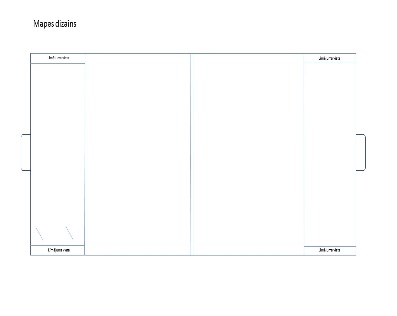 Izklājuma izmērs 840x400 mm, 4 vietās līmēts, bigota muguriņa4 + 4Scandia 2000 White 350 g/m2 vai ekvivalents2000 gab.2 x periodā pa 1000 eksempl. Katrā pasūtījuma reizē5Locīts, līmētsLocīts, līmēts12.Slimnīcas diploma, pateicības un goda raksta maketēšana un drukaA4 (210 x 297 mm)4 + 0Scandia 2000 White 350 g/m2Diploms: 600 gab.Pateicība:600 gab.Goda raksts: 600 gab.2 x periodā pa 300  gab. no katra veida 5--13.Slimnīcas konferences bukleta maketēšana un drukaA4 (210 x 297 mm), 14 lpp., vertikālā malā skavots ar 2 metāla skavām,4 + 4Galerie Fine Silk 90 g/m2vai ekvivalents800 gab.1 x periodā 800 gab.5skavotsskavots                                                                                                                                                                                                        Kopējā cena EUR bez PVN:                                                                                                                                                                                                        Kopējā cena EUR bez PVN:                                                                                                                                                                                                        Kopējā cena EUR bez PVN:                                                                                                                                                                                                        Kopējā cena EUR bez PVN:                                                                                                                                                                                                        Kopējā cena EUR bez PVN:                                                                                                                                                                                                        Kopējā cena EUR bez PVN:                                                                                                                                                                                                        Kopējā cena EUR bez PVN:                                                                                                                                                                                                        Kopējā cena EUR bez PVN:                                                                                                                                                                                                        Kopējā cena EUR bez PVN:                                                                                                                                                                                                        Kopējā cena EUR bez PVN:                                                                                                                                                                                                        Kopējā cena EUR bez PVN:Nr.PrasībasPretendenta piedāvājumsCena EUR par vienu cilvēkstundu bez PVN1Maketēšanas darbi Tehniskās specifikācijas Tabulā Nr. 1 nenorādītajiem iespieddarbiem (informatīvā materiāla, attēla elektroniska apstrāde, veidošana, neparedzot druku)                                        Kopējā cena EUR bez PVN:Pasūtītājs (nosaukums, adrese, kontaktpersonas tālr., e-pasts)Pieredzes apraksts,norādot veiktos darbus, t.sk. izgatavoto poligrāfijas materiālu uzskaitījums atbilstoši nolikuma 10.5.punktā noteiktajamLīguma izpildes periods (uzsākšanas – pabeigšanas gads/mēnesis)